PREFEITURA MUNICIPAL DE CAMPO GRANDE-MSSecretaria Municipal de Meio Ambiente e Desenvolvimento UrbanoVERSÃO: OUT/2016PREFEITURA MUNICIPAL DE CAMPO GRANDE-MSSecretaria Municipal de Meio Ambiente e Desenvolvimento UrbanoVERSÃO: OUT/2016PREFEITURA MUNICIPAL DE CAMPO GRANDE-MSSecretaria Municipal de Meio Ambiente e Desenvolvimento UrbanoVERSÃO: OUT/2016PREFEITURA MUNICIPAL DE CAMPO GRANDE-MSSecretaria Municipal de Meio Ambiente e Desenvolvimento UrbanoVERSÃO: OUT/2016PREFEITURA MUNICIPAL DE CAMPO GRANDE-MSSecretaria Municipal de Meio Ambiente e Desenvolvimento UrbanoVERSÃO: OUT/2016PREFEITURA MUNICIPAL DE CAMPO GRANDE-MSSecretaria Municipal de Meio Ambiente e Desenvolvimento UrbanoVERSÃO: OUT/2016PREFEITURA MUNICIPAL DE CAMPO GRANDE-MSSecretaria Municipal de Meio Ambiente e Desenvolvimento UrbanoVERSÃO: OUT/2016PREFEITURA MUNICIPAL DE CAMPO GRANDE-MSSecretaria Municipal de Meio Ambiente e Desenvolvimento UrbanoVERSÃO: OUT/2016PREFEITURA MUNICIPAL DE CAMPO GRANDE-MSSecretaria Municipal de Meio Ambiente e Desenvolvimento UrbanoVERSÃO: OUT/2016PREFEITURA MUNICIPAL DE CAMPO GRANDE-MSSecretaria Municipal de Meio Ambiente e Desenvolvimento UrbanoVERSÃO: OUT/2016ITEMSIMNÃOCHECKLIST DE URBANISMOCHECKLIST DE URBANISMOCHECKLIST DE URBANISMOCHECKLIST DE URBANISMOCHECKLIST DE URBANISMOCHECKLIST DE URBANISMOCHECKLIST DE URBANISMOCHECKLIST DE URBANISMOCHECKLIST DE URBANISMOCHECKLIST DE URBANISMOCHECKLIST DE URBANISMOCHECKLIST DE URBANISMOCHECKLIST DE URBANISMO01Possui rua pavimentada? Quantos metros de rebaixo de meio-fio?Possui rua pavimentada? Quantos metros de rebaixo de meio-fio?Possui rua pavimentada? Quantos metros de rebaixo de meio-fio?Possui rua pavimentada? Quantos metros de rebaixo de meio-fio?Possui rua pavimentada? Quantos metros de rebaixo de meio-fio?Possui rua pavimentada? Quantos metros de rebaixo de meio-fio?Possui rua pavimentada? Quantos metros de rebaixo de meio-fio?Possui rua pavimentada? Quantos metros de rebaixo de meio-fio?Possui rua pavimentada? Quantos metros de rebaixo de meio-fio?02Rebaixo do meio-fio é contínuo (<=60%)? Dist. entre rebaixos:Rebaixo do meio-fio é contínuo (<=60%)? Dist. entre rebaixos:Rebaixo do meio-fio é contínuo (<=60%)? Dist. entre rebaixos:Rebaixo do meio-fio é contínuo (<=60%)? Dist. entre rebaixos:Rebaixo do meio-fio é contínuo (<=60%)? Dist. entre rebaixos:Rebaixo do meio-fio é contínuo (<=60%)? Dist. entre rebaixos:Rebaixo do meio-fio é contínuo (<=60%)? Dist. entre rebaixos:Rebaixo do meio-fio é contínuo (<=60%)? Dist. entre rebaixos:Rebaixo do meio-fio é contínuo (<=60%)? Dist. entre rebaixos:03A calçada está de acordo c/a LC n.117/2008 e Guia de calçadas 3ª edição?   A calçada está de acordo c/a LC n.117/2008 e Guia de calçadas 3ª edição?   A calçada está de acordo c/a LC n.117/2008 e Guia de calçadas 3ª edição?   A calçada está de acordo c/a LC n.117/2008 e Guia de calçadas 3ª edição?   A calçada está de acordo c/a LC n.117/2008 e Guia de calçadas 3ª edição?   A calçada está de acordo c/a LC n.117/2008 e Guia de calçadas 3ª edição?   A calçada está de acordo c/a LC n.117/2008 e Guia de calçadas 3ª edição?   A calçada está de acordo c/a LC n.117/2008 e Guia de calçadas 3ª edição?   A calçada está de acordo c/a LC n.117/2008 e Guia de calçadas 3ª edição?   A calçada está de acordo c/a LC n.117/2008 e Guia de calçadas 3ª edição?   A calçada está de acordo c/a LC n.117/2008 e Guia de calçadas 3ª edição?   A calçada está de acordo c/a LC n.117/2008 e Guia de calçadas 3ª edição?   A calçada está de acordo c/a LC n.117/2008 e Guia de calçadas 3ª edição?          Qual o desacordo?              Qual o desacordo?              Qual o desacordo?              Qual o desacordo?       04Possui fossa no passeio público?Possui fossa no passeio público?Possui fossa no passeio público?Possui fossa no passeio público?Possui fossa no passeio público?Possui fossa no passeio público?Possui fossa no passeio público?Possui fossa no passeio público?Possui fossa no passeio público?Possui fossa no passeio público?Possui fossa no passeio público?Possui fossa no passeio público?Possui fossa no passeio público?05Possui árvore no passeio público? Passeio maior que 2,00m?Possui árvore no passeio público? Passeio maior que 2,00m?Possui árvore no passeio público? Passeio maior que 2,00m?Possui árvore no passeio público? Passeio maior que 2,00m?Possui árvore no passeio público? Passeio maior que 2,00m?Possui árvore no passeio público? Passeio maior que 2,00m?Possui árvore no passeio público? Passeio maior que 2,00m?06Terreno de esquina?   Terreno de esquina?   Terreno de esquina?   Terreno de esquina?   Terreno de esquina?   Terreno de esquina?   Terreno de esquina?   Terreno de esquina?   Terreno de esquina?   Terreno de esquina?   Terreno de esquina?   Terreno de esquina?   Terreno de esquina?   06.a)Acesso a garagem distando a mais de 5,00 metros da esquina?  Acesso a garagem distando a mais de 5,00 metros da esquina?  Acesso a garagem distando a mais de 5,00 metros da esquina?  Acesso a garagem distando a mais de 5,00 metros da esquina?  Acesso a garagem distando a mais de 5,00 metros da esquina?  Acesso a garagem distando a mais de 5,00 metros da esquina?  Acesso a garagem distando a mais de 5,00 metros da esquina?  Acesso a garagem distando a mais de 5,00 metros da esquina?  Acesso a garagem distando a mais de 5,00 metros da esquina?  Acesso a garagem distando a mais de 5,00 metros da esquina?  Acesso a garagem distando a mais de 5,00 metros da esquina?  Acesso a garagem distando a mais de 5,00 metros da esquina?  Acesso a garagem distando a mais de 5,00 metros da esquina?  06.b)Rampas de Acessibilidade conforme NBR 9050?Rampas de Acessibilidade conforme NBR 9050?Rampas de Acessibilidade conforme NBR 9050?Rampas de Acessibilidade conforme NBR 9050?Rampas de Acessibilidade conforme NBR 9050?Rampas de Acessibilidade conforme NBR 9050?Rampas de Acessibilidade conforme NBR 9050?Rampas de Acessibilidade conforme NBR 9050?Rampas de Acessibilidade conforme NBR 9050?Rampas de Acessibilidade conforme NBR 9050?Rampas de Acessibilidade conforme NBR 9050?Rampas de Acessibilidade conforme NBR 9050?Rampas de Acessibilidade conforme NBR 9050?06.c)Possui chanfro conf. Art. 375, ítem 01 da Lei 1866/1979?Possui chanfro conf. Art. 375, ítem 01 da Lei 1866/1979?Possui chanfro conf. Art. 375, ítem 01 da Lei 1866/1979?Possui chanfro conf. Art. 375, ítem 01 da Lei 1866/1979?Possui chanfro conf. Art. 375, ítem 01 da Lei 1866/1979?Possui chanfro conf. Art. 375, ítem 01 da Lei 1866/1979?Possui chanfro conf. Art. 375, ítem 01 da Lei 1866/1979?Possui chanfro conf. Art. 375, ítem 01 da Lei 1866/1979?Possui chanfro conf. Art. 375, ítem 01 da Lei 1866/1979?Possui chanfro conf. Art. 375, ítem 01 da Lei 1866/1979?Possui chanfro conf. Art. 375, ítem 01 da Lei 1866/1979?Possui chanfro conf. Art. 375, ítem 01 da Lei 1866/1979?Possui chanfro conf. Art. 375, ítem 01 da Lei 1866/1979?07Possui churrasqueira a menos de  da divisa sem o uso de refratários?Possui churrasqueira a menos de  da divisa sem o uso de refratários?Possui churrasqueira a menos de  da divisa sem o uso de refratários?Possui churrasqueira a menos de  da divisa sem o uso de refratários?Possui churrasqueira a menos de  da divisa sem o uso de refratários?Possui churrasqueira a menos de  da divisa sem o uso de refratários?Possui churrasqueira a menos de  da divisa sem o uso de refratários?Possui churrasqueira a menos de  da divisa sem o uso de refratários?Possui churrasqueira a menos de  da divisa sem o uso de refratários?Possui churrasqueira a menos de  da divisa sem o uso de refratários?Possui churrasqueira a menos de  da divisa sem o uso de refratários?Possui churrasqueira a menos de  da divisa sem o uso de refratários?Possui churrasqueira a menos de  da divisa sem o uso de refratários?08Caso o imóvel seja servido por rede de esgoto, possui ligação?Caso o imóvel seja servido por rede de esgoto, possui ligação?Caso o imóvel seja servido por rede de esgoto, possui ligação?Caso o imóvel seja servido por rede de esgoto, possui ligação?Caso o imóvel seja servido por rede de esgoto, possui ligação?Caso o imóvel seja servido por rede de esgoto, possui ligação?Caso o imóvel seja servido por rede de esgoto, possui ligação?Caso o imóvel seja servido por rede de esgoto, possui ligação?Caso o imóvel seja servido por rede de esgoto, possui ligação?Caso o imóvel seja servido por rede de esgoto, possui ligação?Caso o imóvel seja servido por rede de esgoto, possui ligação?Caso o imóvel seja servido por rede de esgoto, possui ligação?Caso o imóvel seja servido por rede de esgoto, possui ligação?09Caso o imóvel possua GDU/GUIV; Árvores interna e externa conf. Solicitado?Caso o imóvel possua GDU/GUIV; Árvores interna e externa conf. Solicitado?Caso o imóvel possua GDU/GUIV; Árvores interna e externa conf. Solicitado?Caso o imóvel possua GDU/GUIV; Árvores interna e externa conf. Solicitado?Caso o imóvel possua GDU/GUIV; Árvores interna e externa conf. Solicitado?Caso o imóvel possua GDU/GUIV; Árvores interna e externa conf. Solicitado?Caso o imóvel possua GDU/GUIV; Árvores interna e externa conf. Solicitado?Caso o imóvel possua GDU/GUIV; Árvores interna e externa conf. Solicitado?Caso o imóvel possua GDU/GUIV; Árvores interna e externa conf. Solicitado?Caso o imóvel possua GDU/GUIV; Árvores interna e externa conf. Solicitado?Caso o imóvel possua GDU/GUIV; Árvores interna e externa conf. Solicitado?Caso o imóvel possua GDU/GUIV; Árvores interna e externa conf. Solicitado?Caso o imóvel possua GDU/GUIV; Árvores interna e externa conf. Solicitado?10Houve demolição? Área demolida?Houve demolição? Área demolida?Houve demolição? Área demolida?Houve demolição? Área demolida?11IMÓVEL MULTIRESIDENCIAL (ITENS 11)IMÓVEL MULTIRESIDENCIAL (ITENS 11)IMÓVEL MULTIRESIDENCIAL (ITENS 11)IMÓVEL MULTIRESIDENCIAL (ITENS 11)IMÓVEL MULTIRESIDENCIAL (ITENS 11)IMÓVEL MULTIRESIDENCIAL (ITENS 11)IMÓVEL MULTIRESIDENCIAL (ITENS 11)QUAL UNIDADE EM DESACORDO?QUAL UNIDADE EM DESACORDO?QUAL UNIDADE EM DESACORDO?QUAL UNIDADE EM DESACORDO?QUAL UNIDADE EM DESACORDO?QUAL UNIDADE EM DESACORDO?QUAL UNIDADE EM DESACORDO?QUAL UNIDADE EM DESACORDO?11IMÓVEL MULTIRESIDENCIAL (ITENS 11)IMÓVEL MULTIRESIDENCIAL (ITENS 11)IMÓVEL MULTIRESIDENCIAL (ITENS 11)IMÓVEL MULTIRESIDENCIAL (ITENS 11)IMÓVEL MULTIRESIDENCIAL (ITENS 11)IMÓVEL MULTIRESIDENCIAL (ITENS 11)IMÓVEL MULTIRESIDENCIAL (ITENS 11)11.a)Nº de quartos está conforme Proj. Aprovado?Nº de quartos está conforme Proj. Aprovado?Nº de quartos está conforme Proj. Aprovado?Nº de quartos está conforme Proj. Aprovado?Nº de quartos está conforme Proj. Aprovado?11.b)Hidrômetro individual instalado?Hidrômetro individual instalado?Hidrômetro individual instalado?Hidrômetro individual instalado?Hidrômetro individual instalado?11.c)Acessos e vagas conforme projeto aprovado?Acessos e vagas conforme projeto aprovado?Acessos e vagas conforme projeto aprovado?Acessos e vagas conforme projeto aprovado?Acessos e vagas conforme projeto aprovado?11.d)Áreas privativas delimitadas?Áreas privativas delimitadas?Áreas privativas delimitadas?Áreas privativas delimitadas?Áreas privativas delimitadas?11.e)Possui área permeável mínima de 12,50%Possui área permeável mínima de 12,50%Possui área permeável mínima de 12,50%Possui área permeável mínima de 12,50%Possui área permeável mínima de 12,50%11.f)Possui árvore interna do lote?Possui árvore interna do lote?Possui árvore interna do lote?Possui árvore interna do lote?Possui árvore interna do lote?11.g)Possui número predial afixado - Qual?Possui número predial afixado - Qual?Possui número predial afixado - Qual?Possui número predial afixado - Qual?Possui número predial afixado - Qual?12Imóvel Atende art. 101 do Código de Obras?Imóvel Atende art. 101 do Código de Obras?Imóvel Atende art. 101 do Código de Obras?Imóvel Atende art. 101 do Código de Obras?Imóvel Atende art. 101 do Código de Obras?Caso negativo, indicar a quantos metros:Caso negativo, indicar a quantos metros:Caso negativo, indicar a quantos metros:Caso negativo, indicar a quantos metros:Caso negativo, indicar a quantos metros:Caso negativo, indicar a quantos metros:Caso negativo, indicar a quantos metros:Caso negativo, indicar a quantos metros:13Possui queda d´água para o lote vizinho?Possui queda d´água para o lote vizinho?Possui queda d´água para o lote vizinho?Possui queda d´água para o lote vizinho?Possui queda d´água para o lote vizinho?Possui queda d´água para o lote vizinho?Possui queda d´água para o lote vizinho?Possui queda d´água para o lote vizinho?Possui queda d´água para o lote vizinho?Possui queda d´água para o lote vizinho?Possui queda d´água para o lote vizinho?Possui queda d´água para o lote vizinho?Possui queda d´água para o lote vizinho?14Possui queda d´água para o passeio público?Possui queda d´água para o passeio público?Possui queda d´água para o passeio público?Possui queda d´água para o passeio público?Possui queda d´água para o passeio público?Possui queda d´água para o passeio público?Possui queda d´água para o passeio público?Possui queda d´água para o passeio público?Possui queda d´água para o passeio público?Possui queda d´água para o passeio público?Possui queda d´água para o passeio público?Possui queda d´água para o passeio público?Possui queda d´água para o passeio público?15Possui área permeável mínima de 12,50%? Possui área permeável mínima de 12,50%? Possui área permeável mínima de 12,50%? Possui área permeável mínima de 12,50%? Possui área permeável mínima de 12,50%? Possui área permeável mínima de 12,50%? Possui área permeável mínima de 12,50%? Possui área permeável mínima de 12,50%? Possui área permeável mínima de 12,50%? Possui área permeável mínima de 12,50%? Possui área permeável mínima de 12,50%? Possui área permeável mínima de 12,50%? Possui área permeável mínima de 12,50%? 15.a)Caso negativo atende ao mínimo de 25% da área permeável exigida? Caso negativo atende ao mínimo de 25% da área permeável exigida? Caso negativo atende ao mínimo de 25% da área permeável exigida? Caso negativo atende ao mínimo de 25% da área permeável exigida? Caso negativo atende ao mínimo de 25% da área permeável exigida? Caso negativo atende ao mínimo de 25% da área permeável exigida? Caso negativo atende ao mínimo de 25% da área permeável exigida? Caso negativo atende ao mínimo de 25% da área permeável exigida? Caso negativo atende ao mínimo de 25% da área permeável exigida? Caso negativo atende ao mínimo de 25% da área permeável exigida? Caso negativo atende ao mínimo de 25% da área permeável exigida? Caso negativo atende ao mínimo de 25% da área permeável exigida? Caso negativo atende ao mínimo de 25% da área permeável exigida? 16Possui Caixa de Captação? – Medidas: Possui Caixa de Captação? – Medidas: Possui Caixa de Captação? – Medidas: Possui Caixa de Captação? – Medidas: Possui Caixa de Captação? – Medidas: Possui Caixa de Captação? – Medidas: Possui Caixa de Captação? – Medidas: Possui Caixa de Captação? – Medidas: Possui Caixa de Captação? – Medidas: Possui Caixa de Captação? – Medidas: Possui Caixa de Captação? – Medidas: Possui Caixa de Captação? – Medidas: Possui Caixa de Captação? – Medidas: 20Possui árvore interna do lote? Possui árvore interna do lote? Possui árvore interna do lote? Possui árvore interna do lote? Possui árvore interna do lote? Possui árvore interna do lote? Possui árvore interna do lote? Possui árvore interna do lote? Possui árvore interna do lote? Possui árvore interna do lote? Possui árvore interna do lote? Possui árvore interna do lote? Possui árvore interna do lote? 21Possui número predial afixado - Qual? Possui número predial afixado - Qual? Possui número predial afixado - Qual? Possui número predial afixado - Qual? Possui número predial afixado - Qual? Possui número predial afixado - Qual? Possui número predial afixado - Qual? Possui número predial afixado - Qual? Possui número predial afixado - Qual? Possui número predial afixado - Qual? Possui número predial afixado - Qual? Possui número predial afixado - Qual? Possui número predial afixado - Qual? 22Taxa de ocupação (%):Taxa de ocupação (%):Taxa de ocupação (%):Taxa de ocupação (%):Taxa de ocupação (%):Taxa de ocupação (%):Taxa de ocupação (%):ÁREA EDIFICADA (m²):ÁREA EDIFICADA (m²):ÁREA EDIFICADA (m²):ÁREA EDIFICADA (m²):ÁREA EDIFICADA (m²):USO/ATIVIDADE:USO/ATIVIDADE:USO/ATIVIDADE:USO/ATIVIDADE:USO/ATIVIDADE: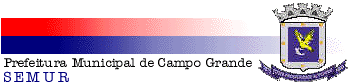 